Zasady dotyczące transportu zbiorowego:Wnioskodawcą może być rodzic lub opiekun prawny dziecka niepełnosprawnego objętego kształceniem specjalnym.Do wniosku załącza się odpowiednio oryginały dokumentów lub poświadczone za zgodność z oryginałem kopie:aktualne orzeczenie o potrzebie kształcenia specjalnego lub o potrzebie zajęć rewalidacyjno – wychowawczych,zaświadczenie wydane przez szkołę lub placówkę o realizowaniu przez dziecko odpowiednio: obowiązkowego przygotowania przedszkolnego, obowiązku szkolnego lub obowiązku nauki, albo zajęć rewalidacyjno – wychowawczych,Skierowanie do przewozu, wydane na podstawie niniejszego wniosku, jest ważne do zakończenia zajęć dydaktyczno-wychowawczych w jednym roku szkolnym 
(na kolejne lata szkolne należy składać odrębne wnioski),Usługa dowozu dziecka do przedszkola/szkoły/ośrodka jest wykonywana przez przewoźnika, wybranego w drodze przetargu, zgodnie z Ustawa z dnia 11 września 2019 r. Prawo Zamówień Publicznych (Dz.U. z 2021 r. poz. 1129 ze zm.), przeprowadzonego przez Burmistrza Białogardu,Dowóz dzieci odbywa się od poniedziałku do piątku we wszystkie dni nauki szkolnej, zgodnie z kalendarzem roku szkolnego i dotyczy wyłącznie obowiązkowych zajęć edukacyjnych (nie dotyczy zajęć pozalekcyjnych), Dowóz organizowany jest w grupach kilkuosobowych i do różnych miejsc na trasie dom - placówka i placówka – dom,Dowóz odbywa się o ściśle określonych godzinach, uzgodnionych  na początku roku szkolnego pomiędzy rodzicem, a przewoźnikiem,Zmiany godzin dowozu w trakcie roku szkolnego mogą być dokonywane w porozumieniu z przewoźnikiem oraz za zgodą rodziców dzieci dowożonych na danej trasie,Po zakończeniu zajęć opiekun odbiera dziecko z placówki oświatowej i po dowiezieniu w miejsce ustalone z przewoźnikiem przekazuje pod opiekę rodzicowi 
lub osobie upoważnionej,Nie dopuszcza się przekazywania dziecka w drodze powrotnej z placówki do domu osobom nieupoważnionym, Rodzic zobowiązany jest do zapewnienia stałego kontaktu telefonicznego z przewoźnikiem.     Białogard, 01.06.2021 r.KLAUZULA INFORMACYJNA O PRZETWARZANIU DANYCH 
w związku ze złożonym wnioskiem o zorganizowany dowóz niepełnosprawnego dziecka do przedszkola / szkoły lub ośrodkaNa podstawie art. 13 ust. 1 i ust. 2 rozporządzenia Parlamentu Europejskiego i Rady (UE) 2016/679  z dnia 27 kwietnia 2016 r. w sprawie ochrony osób fizycznych w związku z przetwarzaniem danych osobowych i w sprawie swobodnego przepływu takich danych oraz uchylenia dyrektywy 95/46/WE (ogólne rozporządzenie o ochronie danych) (Dz. Urz. UE L 119 z 04.05.2016, str.1), dalej: “RODO”, informuję, że:Administratorem Pani/Pana danych osobowych jest Burmistrz Białogardu, ul. 1 Maja 18, kod pocztowy 78-200, e-mail: um.sekretariat@bialogard.info, tel. 94 3579 100.Dane kontaktowe do inspektora ochrony danych: Urząd Miasta Białogard, ul. 1 Maja 18, kod pocztowy 78-200, adres e-mail iodumb@bialogard.info, nr telefonu 94 3579 213.Przetwarzanie Pani/Pana danych osobowych odbywa się na podstawie art. 6 ust. 1 lit. c RODO  i art. 9 ust. 2 lit b w celu realizacji zadania związanego z bezpłatnym transportem dziecka do szkoły.Odbiorcą Pani/Pana Danych osobowych są:organy oraz podmioty, w zakresie i w celach, które wynikają z przepisów powszechnie obowiązującego prawa,inne podmioty, które na podstawie stosownych umów podpisanych z Miastem Białogard (Urzędem Miasta Białogard) przetwarzają dane osobowe dla których administratorem jest Burmistrz Białogardu w tym operator pocztowy, firmy serwisujące programy komputerowe, firmy przewozowe, które dowożą niepełnosprawne dzieci do przedszkoli, szkół lub ośrodków.Pani/Pana dane osobowe nie będą przekazywane do państwa trzeciego/organizacji międzynarodowej. Pani/Pana dane osobowe będą przechowywane przez okres niezbędny do realizacji celów zgodnie z przepisami prawa w tym instrukcją kancelaryjną lub wewnętrznymi regulacjami administratora, a po tym czasie przez okres oraz w zakresie wymaganym przez przepisy powszechnie obowiązującego prawa. Posiada Pani/Pan prawo dostępu do treści swoich danych oraz prawo ich sprostowania, usunięcia po okresie przechowywania wymaganym przez przepisy prawa, ograniczenia przetwarzania.Przysługuje Pani/Panu prawo wniesienia skargi do Prezesa Urzędu Ochrony Danych Osobowych, gdy uzna Pani/Pan, iż przetwarzanie danych osobowych dotyczących Pani/Pana narusza przepisy RODO.Podanie przez Panią/Pana danych osobowych jest wymogiem ustawowym w sytuacji, gdy przesłanką przetwarzania danych osobowych jest przepis prawa art. 6 ust. 1 lit. c RODO i art. 9 ust. 2 lit b .Odmowa podania danych  może skutkować negatywnym rozpatrzeniem sprawy.Pani/Pana dane nie będą przetwarzane w sposób zautomatyzowany, w tym również nie będą profilowane.URZĄD MIASTA BIAŁOGARD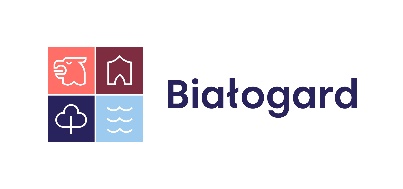 ul. 1 Maja 18, 78-200 Białogardtel. 94 3579 190 / 94 3579 191 / 94 3579 192URZĄD MIASTA BIAŁOGARDul. 1 Maja 18, 78-200 Białogardtel. 94 3579 190 / 94 3579 191 / 94 3579 192URZĄD MIASTA BIAŁOGARDul. 1 Maja 18, 78-200 Białogardtel. 94 3579 190 / 94 3579 191 / 94 3579 192ED-10                                                    WNIOSEKO ZORGANIZOWANY DOWÓZ NIEPEŁNOSPRAWNEGO DZIECKADO PRZEDSZKOLA, SZKOŁY LUB OŚRODKAObowiązuje od13-07-2023ED-10                                                    WNIOSEKO ZORGANIZOWANY DOWÓZ NIEPEŁNOSPRAWNEGO DZIECKADO PRZEDSZKOLA, SZKOŁY LUB OŚRODKAWersja 10DANE OSOBOWE WNIOSKODAWCYDANE OSOBOWE WNIOSKODAWCYDANE OSOBOWE WNIOSKODAWCYDANE OSOBOWE WNIOSKODAWCYDANE OSOBOWE WNIOSKODAWCYDANE OSOBOWE WNIOSKODAWCYDANE OSOBOWE WNIOSKODAWCY1.1 Imię i nazwisko1.1 Imię i nazwisko1.1 Imię i nazwisko1.1 Imię i nazwisko1.1 Imię i nazwisko1.1 Imię i nazwisko1.2 Przedstawicielstwo (należy zaznaczyć stawiając znak X oraz uzupełnić wpis)1.2 Przedstawicielstwo (należy zaznaczyć stawiając znak X oraz uzupełnić wpis)1.2 Przedstawicielstwo (należy zaznaczyć stawiając znak X oraz uzupełnić wpis)1.2 Przedstawicielstwo (należy zaznaczyć stawiając znak X oraz uzupełnić wpis)1.2 Przedstawicielstwo (należy zaznaczyć stawiając znak X oraz uzupełnić wpis)1.2 Przedstawicielstwo (należy zaznaczyć stawiając znak X oraz uzupełnić wpis)□ rodzic                                          □ opiekun prawny□ rodzic                                          □ opiekun prawny□ rodzic                                          □ opiekun prawny□ rodzic                                          □ opiekun prawny□ rodzic                                          □ opiekun prawny□ rodzic                                          □ opiekun prawny1.3 Adres zamieszkania1.3 Adres zamieszkania1.3 Adres zamieszkania1.3 Adres zamieszkania1.3 Adres zamieszkania1.3 Adres zamieszkaniaUlica (nr domu/lokalu):Ulica (nr domu/lokalu):Ulica (nr domu/lokalu):Kod pocztowy:Miejscowość:Miejscowość:1.4 Adres do korespondencji (wpisać jeśli inny niż zamieszkania)1.4 Adres do korespondencji (wpisać jeśli inny niż zamieszkania)1.4 Adres do korespondencji (wpisać jeśli inny niż zamieszkania)1.4 Adres do korespondencji (wpisać jeśli inny niż zamieszkania)1.4 Adres do korespondencji (wpisać jeśli inny niż zamieszkania)1.4 Adres do korespondencji (wpisać jeśli inny niż zamieszkania)Ulica (nr domu/lokalu):Ulica (nr domu/lokalu):Ulica (nr domu/lokalu):Kod pocztowy:Miejscowość:Miejscowość:1.5 Telefon kontaktowy i adres e-mail:1.5 Telefon kontaktowy i adres e-mail:1.5 Telefon kontaktowy i adres e-mail:1.5 Telefon kontaktowy i adres e-mail:1.5 Telefon kontaktowy i adres e-mail:1.5 Telefon kontaktowy i adres e-mail:DANE OSOBOWE DZIECKADANE OSOBOWE DZIECKADANE OSOBOWE DZIECKADANE OSOBOWE DZIECKADANE OSOBOWE DZIECKADANE OSOBOWE DZIECKADANE OSOBOWE DZIECKA2.1 Imię i nazwisko dziecka którego dotyczy wniosek2.1 Imię i nazwisko dziecka którego dotyczy wniosek2.1 Imię i nazwisko dziecka którego dotyczy wniosek2.1 Imię i nazwisko dziecka którego dotyczy wniosek2.1 Imię i nazwisko dziecka którego dotyczy wniosek2.1 Imię i nazwisko dziecka którego dotyczy wniosekPESELPESELPESELPESELWIEK  2.4 KLASA2.5 Adres zamieszkania2.5 Adres zamieszkania2.5 Adres zamieszkania2.5 Adres zamieszkania2.5 Adres zamieszkania2.5 Adres zamieszkaniaUlica (nr domu/lokalu):Ulica (nr domu/lokalu):Ulica (nr domu/lokalu):Kod pocztowy:Miejscowość:Miejscowość:2.6 Adres do korespondencji (wpisać jeśli inny niż zamieszkania)2.6 Adres do korespondencji (wpisać jeśli inny niż zamieszkania)2.6 Adres do korespondencji (wpisać jeśli inny niż zamieszkania)2.6 Adres do korespondencji (wpisać jeśli inny niż zamieszkania)2.6 Adres do korespondencji (wpisać jeśli inny niż zamieszkania)2.6 Adres do korespondencji (wpisać jeśli inny niż zamieszkania)Ulica (nr domu/lokalu):Ulica (nr domu/lokalu):Ulica (nr domu/lokalu):Kod pocztowy:Miejscowość:Miejscowość:2.7 Miejsce realizacji kształcenia specjalnego lub zajęć rewalidacyjno – wychowawczych 
(należy zaznaczyć stawiając znak X oraz uzupełnić wpis)2.7 Miejsce realizacji kształcenia specjalnego lub zajęć rewalidacyjno – wychowawczych 
(należy zaznaczyć stawiając znak X oraz uzupełnić wpis)2.7 Miejsce realizacji kształcenia specjalnego lub zajęć rewalidacyjno – wychowawczych 
(należy zaznaczyć stawiając znak X oraz uzupełnić wpis)2.7 Miejsce realizacji kształcenia specjalnego lub zajęć rewalidacyjno – wychowawczych 
(należy zaznaczyć stawiając znak X oraz uzupełnić wpis)2.7 Miejsce realizacji kształcenia specjalnego lub zajęć rewalidacyjno – wychowawczych 
(należy zaznaczyć stawiając znak X oraz uzupełnić wpis)2.7 Miejsce realizacji kształcenia specjalnego lub zajęć rewalidacyjno – wychowawczych 
(należy zaznaczyć stawiając znak X oraz uzupełnić wpis)□ w przedszkolu                                                                                   □ w szkole podstawowej□ w oddziale przedszkolnym                                                             □ w szkole ponadpodstawowej          □ w innej formie wychowania przedszkolnego                              □ w OREWPełna nazwa placówki: …………………………………………………………………………………………………………………………………………………….Adres placówki: …………………………………………………………………………………………………………………………………………………….…………□ Wnioskuję o okres świadczonej usługi: od ……………………………………….. do …………………………………….□ w przedszkolu                                                                                   □ w szkole podstawowej□ w oddziale przedszkolnym                                                             □ w szkole ponadpodstawowej          □ w innej formie wychowania przedszkolnego                              □ w OREWPełna nazwa placówki: …………………………………………………………………………………………………………………………………………………….Adres placówki: …………………………………………………………………………………………………………………………………………………….…………□ Wnioskuję o okres świadczonej usługi: od ……………………………………….. do …………………………………….□ w przedszkolu                                                                                   □ w szkole podstawowej□ w oddziale przedszkolnym                                                             □ w szkole ponadpodstawowej          □ w innej formie wychowania przedszkolnego                              □ w OREWPełna nazwa placówki: …………………………………………………………………………………………………………………………………………………….Adres placówki: …………………………………………………………………………………………………………………………………………………….…………□ Wnioskuję o okres świadczonej usługi: od ……………………………………….. do …………………………………….□ w przedszkolu                                                                                   □ w szkole podstawowej□ w oddziale przedszkolnym                                                             □ w szkole ponadpodstawowej          □ w innej formie wychowania przedszkolnego                              □ w OREWPełna nazwa placówki: …………………………………………………………………………………………………………………………………………………….Adres placówki: …………………………………………………………………………………………………………………………………………………….…………□ Wnioskuję o okres świadczonej usługi: od ……………………………………….. do …………………………………….□ w przedszkolu                                                                                   □ w szkole podstawowej□ w oddziale przedszkolnym                                                             □ w szkole ponadpodstawowej          □ w innej formie wychowania przedszkolnego                              □ w OREWPełna nazwa placówki: …………………………………………………………………………………………………………………………………………………….Adres placówki: …………………………………………………………………………………………………………………………………………………….…………□ Wnioskuję o okres świadczonej usługi: od ……………………………………….. do …………………………………….□ w przedszkolu                                                                                   □ w szkole podstawowej□ w oddziale przedszkolnym                                                             □ w szkole ponadpodstawowej          □ w innej formie wychowania przedszkolnego                              □ w OREWPełna nazwa placówki: …………………………………………………………………………………………………………………………………………………….Adres placówki: …………………………………………………………………………………………………………………………………………………….…………□ Wnioskuję o okres świadczonej usługi: od ……………………………………….. do …………………………………….OŚWIADCZENIA WNIOSKODAWCY            (adekwatne oświadczenia należy zaznaczyć stawiając znak X oraz uzupełnić wpis lub niepotrzebne skreślić*)OŚWIADCZENIA WNIOSKODAWCY            (adekwatne oświadczenia należy zaznaczyć stawiając znak X oraz uzupełnić wpis lub niepotrzebne skreślić*)OŚWIADCZENIA WNIOSKODAWCY            (adekwatne oświadczenia należy zaznaczyć stawiając znak X oraz uzupełnić wpis lub niepotrzebne skreślić*)OŚWIADCZENIA WNIOSKODAWCY            (adekwatne oświadczenia należy zaznaczyć stawiając znak X oraz uzupełnić wpis lub niepotrzebne skreślić*)OŚWIADCZENIA WNIOSKODAWCY            (adekwatne oświadczenia należy zaznaczyć stawiając znak X oraz uzupełnić wpis lub niepotrzebne skreślić*)OŚWIADCZENIA WNIOSKODAWCY            (adekwatne oświadczenia należy zaznaczyć stawiając znak X oraz uzupełnić wpis lub niepotrzebne skreślić*)OŚWIADCZENIA WNIOSKODAWCY            (adekwatne oświadczenia należy zaznaczyć stawiając znak X oraz uzupełnić wpis lub niepotrzebne skreślić*)Wnioskodawca oświadcza, że Wnioskodawca oświadcza, że Wnioskodawca oświadcza, że Wnioskodawca oświadcza, że Wnioskodawca oświadcza, że Wnioskodawca oświadcza, że □Dziecko porusza się na wózku inwalidzkim (nie porusza się samodzielnie).Dziecko porusza się na wózku inwalidzkim (nie porusza się samodzielnie).Dziecko porusza się na wózku inwalidzkim (nie porusza się samodzielnie).Dziecko porusza się na wózku inwalidzkim (nie porusza się samodzielnie).Dziecko porusza się na wózku inwalidzkim (nie porusza się samodzielnie).□Dziecko będzie korzystało z codziennego przewozu (5 dni w tygodniu od poniedziałku do piątku).(Dowóz dzieci odbywa się z miejsca zamieszkania dziecka do szkoły/ośrodka i ze szkoły/ośrodka do miejsca zamieszkania zgodnie z obowiązującym planem lekcji od poniedziałku do piątku we wszystkie dni nauki szkolnej, zgodnie z kalendarzem roku szkolnego i dotyczy wyłącznie obowiązkowych zajęć edukacyjnych (nie dotyczy zajęć pozalekcyjnych)).Dziecko będzie korzystało z codziennego przewozu (5 dni w tygodniu od poniedziałku do piątku).(Dowóz dzieci odbywa się z miejsca zamieszkania dziecka do szkoły/ośrodka i ze szkoły/ośrodka do miejsca zamieszkania zgodnie z obowiązującym planem lekcji od poniedziałku do piątku we wszystkie dni nauki szkolnej, zgodnie z kalendarzem roku szkolnego i dotyczy wyłącznie obowiązkowych zajęć edukacyjnych (nie dotyczy zajęć pozalekcyjnych)).Dziecko będzie korzystało z codziennego przewozu (5 dni w tygodniu od poniedziałku do piątku).(Dowóz dzieci odbywa się z miejsca zamieszkania dziecka do szkoły/ośrodka i ze szkoły/ośrodka do miejsca zamieszkania zgodnie z obowiązującym planem lekcji od poniedziałku do piątku we wszystkie dni nauki szkolnej, zgodnie z kalendarzem roku szkolnego i dotyczy wyłącznie obowiązkowych zajęć edukacyjnych (nie dotyczy zajęć pozalekcyjnych)).Dziecko będzie korzystało z codziennego przewozu (5 dni w tygodniu od poniedziałku do piątku).(Dowóz dzieci odbywa się z miejsca zamieszkania dziecka do szkoły/ośrodka i ze szkoły/ośrodka do miejsca zamieszkania zgodnie z obowiązującym planem lekcji od poniedziałku do piątku we wszystkie dni nauki szkolnej, zgodnie z kalendarzem roku szkolnego i dotyczy wyłącznie obowiązkowych zajęć edukacyjnych (nie dotyczy zajęć pozalekcyjnych)).Dziecko będzie korzystało z codziennego przewozu (5 dni w tygodniu od poniedziałku do piątku).(Dowóz dzieci odbywa się z miejsca zamieszkania dziecka do szkoły/ośrodka i ze szkoły/ośrodka do miejsca zamieszkania zgodnie z obowiązującym planem lekcji od poniedziałku do piątku we wszystkie dni nauki szkolnej, zgodnie z kalendarzem roku szkolnego i dotyczy wyłącznie obowiązkowych zajęć edukacyjnych (nie dotyczy zajęć pozalekcyjnych)).□□Dziecko będzie korzystało z przewozu …….. dni w tygodniu tj. …………………………………………………..…………………………………Dziecko będzie korzystało z przewozu …….. dni w miesiącu tj. ……………………………………………………………………………………(Dowóz dzieci odbywa się z miejsca zamieszkania dziecka do szkoły/ośrodka i ze szkoły/ośrodka do miejsca zamieszkania zgodnie z obowiązującym planem lekcji od poniedziałku do piątku we wszystkie dni nauki szkolnej, zgodnie z kalendarzem roku szkolnego i dotyczy wyłącznie obowiązkowych zajęć edukacyjnych (nie dotyczy zajęć pozalekcyjnych)).Dziecko będzie korzystało z przewozu …….. dni w tygodniu tj. …………………………………………………..…………………………………Dziecko będzie korzystało z przewozu …….. dni w miesiącu tj. ……………………………………………………………………………………(Dowóz dzieci odbywa się z miejsca zamieszkania dziecka do szkoły/ośrodka i ze szkoły/ośrodka do miejsca zamieszkania zgodnie z obowiązującym planem lekcji od poniedziałku do piątku we wszystkie dni nauki szkolnej, zgodnie z kalendarzem roku szkolnego i dotyczy wyłącznie obowiązkowych zajęć edukacyjnych (nie dotyczy zajęć pozalekcyjnych)).Dziecko będzie korzystało z przewozu …….. dni w tygodniu tj. …………………………………………………..…………………………………Dziecko będzie korzystało z przewozu …….. dni w miesiącu tj. ……………………………………………………………………………………(Dowóz dzieci odbywa się z miejsca zamieszkania dziecka do szkoły/ośrodka i ze szkoły/ośrodka do miejsca zamieszkania zgodnie z obowiązującym planem lekcji od poniedziałku do piątku we wszystkie dni nauki szkolnej, zgodnie z kalendarzem roku szkolnego i dotyczy wyłącznie obowiązkowych zajęć edukacyjnych (nie dotyczy zajęć pozalekcyjnych)).Dziecko będzie korzystało z przewozu …….. dni w tygodniu tj. …………………………………………………..…………………………………Dziecko będzie korzystało z przewozu …….. dni w miesiącu tj. ……………………………………………………………………………………(Dowóz dzieci odbywa się z miejsca zamieszkania dziecka do szkoły/ośrodka i ze szkoły/ośrodka do miejsca zamieszkania zgodnie z obowiązującym planem lekcji od poniedziałku do piątku we wszystkie dni nauki szkolnej, zgodnie z kalendarzem roku szkolnego i dotyczy wyłącznie obowiązkowych zajęć edukacyjnych (nie dotyczy zajęć pozalekcyjnych)).Dziecko będzie korzystało z przewozu …….. dni w tygodniu tj. …………………………………………………..…………………………………Dziecko będzie korzystało z przewozu …….. dni w miesiącu tj. ……………………………………………………………………………………(Dowóz dzieci odbywa się z miejsca zamieszkania dziecka do szkoły/ośrodka i ze szkoły/ośrodka do miejsca zamieszkania zgodnie z obowiązującym planem lekcji od poniedziałku do piątku we wszystkie dni nauki szkolnej, zgodnie z kalendarzem roku szkolnego i dotyczy wyłącznie obowiązkowych zajęć edukacyjnych (nie dotyczy zajęć pozalekcyjnych)).□□Rodzic zapewnia opiekę w trakcie przejazdu*Rodzic wnioskuje o zapewnienie opieki w trakcie przejazdu*Rodzic zapewnia opiekę w trakcie przejazdu*Rodzic wnioskuje o zapewnienie opieki w trakcie przejazdu*Rodzic zapewnia opiekę w trakcie przejazdu*Rodzic wnioskuje o zapewnienie opieki w trakcie przejazdu*Rodzic zapewnia opiekę w trakcie przejazdu*Rodzic wnioskuje o zapewnienie opieki w trakcie przejazdu*Rodzic zapewnia opiekę w trakcie przejazdu*Rodzic wnioskuje o zapewnienie opieki w trakcie przejazdu*W roku szkolnym ………/……….. dziecko będzie uczniem klasy ……… szkoły podstawowej / ponadpodstawowej*uczniem klasy ……… szkoły podstawowej / ponadpodstawowej*uczniem klasy ……… szkoły podstawowej / ponadpodstawowej*uczniem klasy ……… szkoły podstawowej / ponadpodstawowej*W roku szkolnym ………/……….. dziecko będzie realizowało zajęcia rewalidacyjno – wychowawcze *realizowało zajęcia rewalidacyjno – wychowawcze *realizowało zajęcia rewalidacyjno – wychowawcze *realizowało zajęcia rewalidacyjno – wychowawcze *W roku szkolnym ………/……….. dziecko będzie objęte wychowaniem przedszkolnym *objęte wychowaniem przedszkolnym *objęte wychowaniem przedszkolnym *objęte wychowaniem przedszkolnym *1.Informacje zawarte w niniejszym wniosku i załącznikach do wniosku są zgodne z prawdą;Informacje zawarte w niniejszym wniosku i załącznikach do wniosku są zgodne z prawdą;Informacje zawarte w niniejszym wniosku i załącznikach do wniosku są zgodne z prawdą;Informacje zawarte w niniejszym wniosku i załącznikach do wniosku są zgodne z prawdą;Informacje zawarte w niniejszym wniosku i załącznikach do wniosku są zgodne z prawdą;2.Załączone do wniosku kopie dokumentów są zgodne z oryginałem; Załączone do wniosku kopie dokumentów są zgodne z oryginałem; Załączone do wniosku kopie dokumentów są zgodne z oryginałem; Załączone do wniosku kopie dokumentów są zgodne z oryginałem; Załączone do wniosku kopie dokumentów są zgodne z oryginałem; 3.Przyjmuje do wiadomości, że podane we wniosku oraz załącznikach do wniosku informacje będą kontrolowane 
w celu weryfikacji uprawnienia do przewozu;Przyjmuje do wiadomości, że podane we wniosku oraz załącznikach do wniosku informacje będą kontrolowane 
w celu weryfikacji uprawnienia do przewozu;Przyjmuje do wiadomości, że podane we wniosku oraz załącznikach do wniosku informacje będą kontrolowane 
w celu weryfikacji uprawnienia do przewozu;Przyjmuje do wiadomości, że podane we wniosku oraz załącznikach do wniosku informacje będą kontrolowane 
w celu weryfikacji uprawnienia do przewozu;Przyjmuje do wiadomości, że podane we wniosku oraz załącznikach do wniosku informacje będą kontrolowane 
w celu weryfikacji uprawnienia do przewozu;4.Zobowiązuje się do niezwłocznego powiadomienia Wydziału Edukacji Urzędu Miasta Białogard w formie pisemnej 
o rezygnacji z dowozu mojego dziecka do wyżej wymienionej placówki oświatowej w ciągu 3 dni od dnia rezygnacji.Zobowiązuje się do niezwłocznego powiadomienia Wydziału Edukacji Urzędu Miasta Białogard w formie pisemnej 
o rezygnacji z dowozu mojego dziecka do wyżej wymienionej placówki oświatowej w ciągu 3 dni od dnia rezygnacji.Zobowiązuje się do niezwłocznego powiadomienia Wydziału Edukacji Urzędu Miasta Białogard w formie pisemnej 
o rezygnacji z dowozu mojego dziecka do wyżej wymienionej placówki oświatowej w ciągu 3 dni od dnia rezygnacji.Zobowiązuje się do niezwłocznego powiadomienia Wydziału Edukacji Urzędu Miasta Białogard w formie pisemnej 
o rezygnacji z dowozu mojego dziecka do wyżej wymienionej placówki oświatowej w ciągu 3 dni od dnia rezygnacji.Zobowiązuje się do niezwłocznego powiadomienia Wydziału Edukacji Urzędu Miasta Białogard w formie pisemnej 
o rezygnacji z dowozu mojego dziecka do wyżej wymienionej placówki oświatowej w ciągu 3 dni od dnia rezygnacji.INFORMACJA O ZAŁĄCZNIKACH           (należy zaznaczyć stawiając znak X oraz uzupełnić wpis lub niepotrzebne skreślić*)INFORMACJA O ZAŁĄCZNIKACH           (należy zaznaczyć stawiając znak X oraz uzupełnić wpis lub niepotrzebne skreślić*)INFORMACJA O ZAŁĄCZNIKACH           (należy zaznaczyć stawiając znak X oraz uzupełnić wpis lub niepotrzebne skreślić*)INFORMACJA O ZAŁĄCZNIKACH           (należy zaznaczyć stawiając znak X oraz uzupełnić wpis lub niepotrzebne skreślić*)INFORMACJA O ZAŁĄCZNIKACH           (należy zaznaczyć stawiając znak X oraz uzupełnić wpis lub niepotrzebne skreślić*)INFORMACJA O ZAŁĄCZNIKACH           (należy zaznaczyć stawiając znak X oraz uzupełnić wpis lub niepotrzebne skreślić*)INFORMACJA O ZAŁĄCZNIKACH           (należy zaznaczyć stawiając znak X oraz uzupełnić wpis lub niepotrzebne skreślić*)4.1. Załączniki wymagane:4.1. Załączniki wymagane:4.1. Załączniki wymagane:4.1. Załączniki wymagane:4.1. Załączniki wymagane:4.1. Załączniki wymagane:□□Aktualne orzeczenie o potrzebie kształcenia specjalnego;Aktualne orzeczenie o potrzebie kształcenia specjalnego;Aktualne orzeczenie o potrzebie kształcenia specjalnego;Aktualne orzeczenie o potrzebie kształcenia specjalnego;Aktualne orzeczenie o potrzebie kształcenia specjalnego;□□Aktualne orzeczenie o potrzebie zajęć rewalidacyjno – wychowawczych;Aktualne orzeczenie o potrzebie zajęć rewalidacyjno – wychowawczych;Aktualne orzeczenie o potrzebie zajęć rewalidacyjno – wychowawczych;Aktualne orzeczenie o potrzebie zajęć rewalidacyjno – wychowawczych;Aktualne orzeczenie o potrzebie zajęć rewalidacyjno – wychowawczych;□Zaświadczenie ze szkoły / placówki oświatowej o realizowaniu nauki w danej placówce.*Zaświadczenie ze szkoły / placówki oświatowej o realizowaniu nauki w danej placówce.*Zaświadczenie ze szkoły / placówki oświatowej o realizowaniu nauki w danej placówce.*Zaświadczenie ze szkoły / placówki oświatowej o realizowaniu nauki w danej placówce.*Zaświadczenie ze szkoły / placówki oświatowej o realizowaniu nauki w danej placówce.*4.2. Inne dodatkowe dokumenty:4.2. Inne dodatkowe dokumenty:4.2. Inne dodatkowe dokumenty:4.2. Inne dodatkowe dokumenty:4.2. Inne dodatkowe dokumenty:4.2. Inne dodatkowe dokumenty:□Opinia w sprawie odroczenia spełniania obowiązku szkolnego na podstawie art. 31 ust. 2 ustawy z dnia 14 grudnia 2016 r. Prawo oświatowe (Dz. U. z 2023 r.  poz. 900 z późn. zm.)Opinia w sprawie odroczenia spełniania obowiązku szkolnego na podstawie art. 31 ust. 2 ustawy z dnia 14 grudnia 2016 r. Prawo oświatowe (Dz. U. z 2023 r.  poz. 900 z późn. zm.)Opinia w sprawie odroczenia spełniania obowiązku szkolnego na podstawie art. 31 ust. 2 ustawy z dnia 14 grudnia 2016 r. Prawo oświatowe (Dz. U. z 2023 r.  poz. 900 z późn. zm.)Opinia w sprawie odroczenia spełniania obowiązku szkolnego na podstawie art. 31 ust. 2 ustawy z dnia 14 grudnia 2016 r. Prawo oświatowe (Dz. U. z 2023 r.  poz. 900 z późn. zm.)Opinia w sprawie odroczenia spełniania obowiązku szkolnego na podstawie art. 31 ust. 2 ustawy z dnia 14 grudnia 2016 r. Prawo oświatowe (Dz. U. z 2023 r.  poz. 900 z późn. zm.)□ Skierowanie od Starosty Skierowanie od Starosty Skierowanie od Starosty Skierowanie od Starosty Skierowanie od StarostyDODATKOWE INFORMACJE/OŚWIADCZENIA WNIOSKODAWCYDODATKOWE INFORMACJE/OŚWIADCZENIA WNIOSKODAWCYDODATKOWE INFORMACJE/OŚWIADCZENIA WNIOSKODAWCYDODATKOWE INFORMACJE/OŚWIADCZENIA WNIOSKODAWCYDODATKOWE INFORMACJE/OŚWIADCZENIA WNIOSKODAWCYDODATKOWE INFORMACJE/OŚWIADCZENIA WNIOSKODAWCYDODATKOWE INFORMACJE/OŚWIADCZENIA WNIOSKODAWCYBiałogard, ………………………..                                    Czytelny podpis rodzica/opiekuna …………………………………………………Białogard, ………………………..                                    Czytelny podpis rodzica/opiekuna …………………………………………………Białogard, ………………………..                                    Czytelny podpis rodzica/opiekuna …………………………………………………Białogard, ………………………..                                    Czytelny podpis rodzica/opiekuna …………………………………………………Białogard, ………………………..                                    Czytelny podpis rodzica/opiekuna …………………………………………………Białogard, ………………………..                                    Czytelny podpis rodzica/opiekuna …………………………………………………Białogard, ………………………..                                    Czytelny podpis rodzica/opiekuna …………………………………………………            Sporządziła:                             Marta GrabczyńskaNaczelnik Wydziału EdukacjiSprawdził:Piotr JanowskiSekretarz MiastaZatwierdził:Emilia BuryBurmistrz Białogardu